PODPROGRAM  2020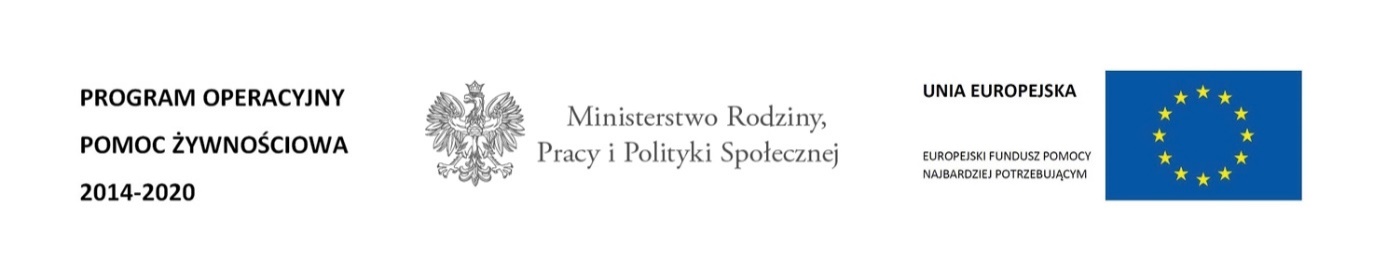 Czas realizacji programu: listopad 2020 – lipiec 2021Wielkopolski Zarząd Wojewódzki PKPS po raz kolejny przystąpił do realizacji programu pomocy żywnościowej dla najuboższych mieszkańców naszego regionu. Program FEAD Podprogram 2020 realizować będą następujące Zarządy Terenowe PKPS w naszym rejonie działania:Niniejsza informacja została opracowana na podstawie „Wytycznych Instytucji Zarządzającej                  (MRPiPS) dla Instytucji Pośredniczącej i beneficjentów dotyczące działań realizowanych w ramach Programu Operacyjnego Pomoc Żywnościowa 2014-2020 współfinansowanego z Europejskiego Funduszu Pomocy KRYTERIA, które muszą spełniać odbiory końcowi (KWALIFIKOWALNOŚĆ)Odbiorcy końcowi artykułów spożywczych dostarczanych w ramach Programu  FEAD, Podprogram 2020 muszą spełniać wymogi określone w Ustawie o pomocy społecznej z dnia 12 marca 2004 r. (Dz.U. z 2009 r. nr 175, poz. 1362 z późn. zm.), a w szczególności jej art. 7, z jednoczesnym zastosowaniem kryterium dochodowego uprawniającego do przyznania pomocy (do 200%):   - zgodnie z Wytycznymi IZ z 11 maja 2020 roku:            - 1 402 PLN dla osoby samotnej,            - 1 056 PLN dla każdej osoby w rodzinie.Podane kwoty są maksymalne, a ich przekroczenie automatycznie wyklucza osobę zainteresowaną z przyznania pomocy w postaci paczki żywnościowej lub posiłku. Od tej zasady nie ma żadnych odstępstw.Artykuły, które w ramach realizacji Programu otrzymają jego beneficjenci   UWAGA: Każda jednostka organizacyjna PKPS / organizacja współpracująca zobowiązana jest do prowadzenia rzetelnej dokumentacji potwierdzającej kwalifikowalność osób otrzymujących gotowe artykuły spożywcze.DZIAŁANIA TOWARZYSZACE zaplanowane do realizacji przez jednostki terenowe WZW PKPS w Programie FEAD PODPROGRAM 2020Uwaga: zastrzegamy możliwość zmiany terminu realizacji warsztatu z przyczyn niezależnych od organizatora.  Zadania towarzyszące mogą być prowadzone w formie zdalnej.Koordynatorem Programu FEAD Podprogram 2020 w WZW PKPS jest Pan Zenon Długi, numer telefonu 601 401 275.W sprawach spornych, niejasnych, nieuregulowanych w Wytycznych  należy kontaktować się                        z  Biurem WZW PKPS w Poznaniu, tel. (61) 848 11 76, e-mail:  pkps-poznan@wp.pl  lub z Biurem Rady Naczelnej PKPS tel. (22) 621 58 77, e-mail: rada.naczelna@pkps.org.pl, albo bezpośrednio z koordynatorem z ramienia Rady Naczelnej, tel. (22) 622 64 36, e-mail: m.jakonowicz@pkps.org.pl .  Nazwa Zarządu PKPSAdres punktu dystrybucjiPlanowany termin dystrybucjiZarząd Miejsko – Gminny PKPS w Nowym Mieście n/WartąChocicza, ul. Parkowa 4czwartki, godz. 9:00-13:00Zarząd Powiatowy w TurkuTurek, Powstańców Wlkp.(budynek PGKiM)wtorki, godz. 16:00 – 20:00Zarząd Powiatowy PKPS w GostyniuGostyń, ul. Przy Dworcu 15poniedziałek – piątek, godz.9:00 – 12:00Zarząd Miejsko – Gminny PKPS w KostrzynieKostrzyn, ul. Piasta 2poniedziałki  godz. 15:00 – 17:00, piątki, godz. 10:00 – 12:00Zarząd Miejsko – Gminny PKPS w SwarzędzuSwarzędz, Oś. Kościuszkowców 26wtorki i środy, godz. 16:30 -18:00, czwartki  9:00-13:00Zarząd Miejsko- Gminny PKPS w KórnikuKórnik, ul. Poznańska 34piątki i soboty, godz. 9:00-14:00Zarząd Gminny PKPS w SierakowieSieraków, ul. Wroniecka 2czwartki i piątki, godz. 8:00 -15:00Zarząd Miejsko – Gminny PKPS w Grodzisku WielkopolskimGrodzisk Wielkopolski, ul. Powstańców Chocieszyńskich 23dczwartki, godz. 9:00 -14:00Zarząd Miejski PKPS w Czarnkowie n/NoteciąCzarnków, ul. Powstańców Wielkopolskich 2wtorki, godz. 10:00 – 13:00Zarząd Gminny PKPSW KobylinieKobylin, ul. Krobska 19wtorki, godz. 9:00-14:00Zarząd Dzielnicowy PKPS Stare Miasto w PoznaniuPoznań, ul. Taczaka 4środy, godz. 13:00- 14:30Zarząd Dzielnicowy PKPS Wilda w PoznaniuPoznań, ul. Kosińskiego 28czwartki, godz. 17:00-18:00Lp.Nazwa artykułu spożywczegoLiczba opakowań na osobęWielkość opakowań jednostkowych (kg/l)Ilość artykułu spożywczego na osobę  (kg/l)   1.Groszek z marchewką80,4 	3,2 kg   2.Koncentrat pomidorowy70,161,12 kg   3.Buraczki wiórki40,351,40 kg   4.Powidła śliwkowe50,31,50 kg   5. Mus jabłkowy30,481,44 kg   6.Fasolka po bretońsku30,51,50 kg   7.Makaron jajeczny świderki100,55 kg   8.Płatki owsiane20,51 kg   9.Ryż biały212 kg 10.Kasza jęczmienna30,51,5 kg 11.Herbatniki maślane20,20,4 kg 12.Mleko UHT717 l 13.Ser podpuszczkowy dojrzewający40,41,6 kg 14.Szynka drobiowa80,32,4 kg 15.Szynka wieprzowa mielona40,31,2 kg 16.Pasztet drobiowy20,160,32 kg 17.Filet z makreli w oleju70,171,19 kg 18.Cukier biały414 kg 19.Miód nektarowy wielokwiatowy10,50,5 kg20.Olej rzepakowy414 lSuma90 opakowań42,27 kgLp.Zarząd PKPSRodzaj zadaniaPlanowany terminrealizacji1.Zarząd Miejsko-Gminnyw Nowym  Mieście n/Wartąwarsztaty dietetyczne luty 20212.Zarząd Powiatowy PKPSw Turkuwykład lekarza maj 20213.Zarząd Powiatowy PKPSw Gostyniuwarsztaty dietetyczne marzec 20214.Zarząd Miejsko – Gminny PKPSw Kostrzyniewarsztaty dietetyczne styczeń 20215.Zarząd Miejsko – Gminny PKPSw Swarzędzuwarsztaty dietetyczne marzec 20216. Zarząd Miejsko – Gminny PKPSw  Kórnikuwarsztaty dietetyczne luty 20217.Zarząd Miejsko – Gminny PKPSw Sierakowiewarsztaty czytelnicze maj 20218.Zarząd Miejsko – Gminny PKPSw Grodzisku Wielkopolskimwarsztaty dietetycznekwiecień  20219.Zarząd Miejski PKPS w Czarnkowiewarsztaty dietetycznepaździernik 202110.Zarząd Gminny PKPS wKobyliniewarsztaty dietetycznemaj 202111.Zarząd Dzielnicowy PKPSStare Miasto w Poznaniuwarsztaty dietetycznegrudzień 202012.Zarząd Dzielnicowy PKPSWilda w Poznaniuwarsztaty dietetycznegrudzień 2020